NÓMINAS.1.- Empresa  “ULTIMOCURSO S.A”. se creó el 10/10/2002 con domicilio en la calle General Shelly nº1, de Valladolid, CP 47013, con CIF A14875884, código cuenta cotización a la Seguridad Social 47/1234567/31, Entidad aseguradora de AT y EP: INSS (clave 777), Tiempo de trabajo: 8 horas diarias en jornada de lunes a viernes, Número de trabajadores: 3. Gerente y responsable de la empresa: José Luis Román con DNI: 12345678ZLa entidad bancaria de la empresa es: ES59-2096-0222-97-1234567899 y la entidad aeguradora medica es FRMAPPCódigo de AT Y EP: 111LA EMPRESA TIENE CONTRATADOS LOS SIGUIENTES TRABAJADORES1.- La empresa en 1 de Octubre de 2010 de  firma un contrato con el con el trabajador D. Juan Blanco Pérez, con los siguientes datos:Contrato duración indefinida.DNI: 12345678ZNúmero de afiliación a la Seguridad Social: 47/8765432/10Fecha nacimiento 01/02/1987Situación familiar: Casado con 2 hijos.Categoría profesional: Auxiliar AdministrativoGrupo de cotización: 7Libro de matrícula:  001Cuenta del banco trabajador: ES10-2096-0122-56-2234567899Retribuciones mes de marzo de 2018:Salario base: 930,50€/mes.Antigüedad: 46,50 €/mes.Plus de convenio: 21,04 €/mes.Además este mes tiene como retribuciónRecibe 2 pagas extraordinarias, en julio y diciembre, cuya cuantía de cada una es del salario base más la antigüedad que se generan semestralmenteLa empresa le retiene en concepto de IRPF 7%.2.- La empresa en 1 de Octubre de 2015 de  firma un contrato con el con el trabajador, D. Rafael Negro Sánchez con los siguientes datos:Contrato duración determinada a tiempo completo.DNI: 12445655XNúmero de afiliación a la Seguridad Social: 47/8744442/69Situación familiar: soltero.Categoría profesional: Jefe AdministrativoGrupo de cotización: 3Libro de matrícula:  003Cuenta del banco trabajador: ES95-2026-0120-85-3234567899Retribuciones mes de marzo de 2018:Salario base: 1400 €/mes.Antigüedad: 250 €/mes.Plus de productividad: 600 €/mes.Además este mes tiene como retribuciónPlus de transporte 50€/mesRecibe tres pagas extras de 2250€ cada una prorrateadas y cobradas cada mes.Otros datos:Su tipo de retención de IRPF es de 21,34%...3.- La empresa ha firmado el 1 de Octubre de 2017 de  firma un contrato con el con el trabajador, D. Luis Gris Blanco con los siguientes datos:Contrato indefinidoDNI: 09445667GNúmero de afiliación a la Seguridad Social: 47/87555572/01Fecha nacimiento 01/12/1978Situación familiar: casado con 5 hijos.Categoría profesional: Peón Grupo de cotización: 10Libro de matrícula:  005Cuenta del banco trabajador: ES81-2015-0100-75-3234567899Retribuciones mes de marzo de 2018:Salario base: 28 €/día.Antigüedad: 2,5 €/día.Plus productividad: 12 €/día.Además este mes tiene como retribuciónHoras extraordinarias por fuerza mayor por lo que le abonan 100 €/mesRecibe tres pagas extras de valor 1000€.Otros datos:Su tipo de retención de IRPF es de 2%.Con estos datos calcular;Bases de cotización por contingencias a la seguridad social y las retenciones a cuenta del IRPF. Posteriormente, confeccionar el recibo de salarios al mes de Marzo 2018.Confecciona el (RLC) recibo de liquidación y la (RNT) relación nominal de los trabajadores del mes de MarzoENTRAMOS EN EL PROGRAMA DE NÓMINAS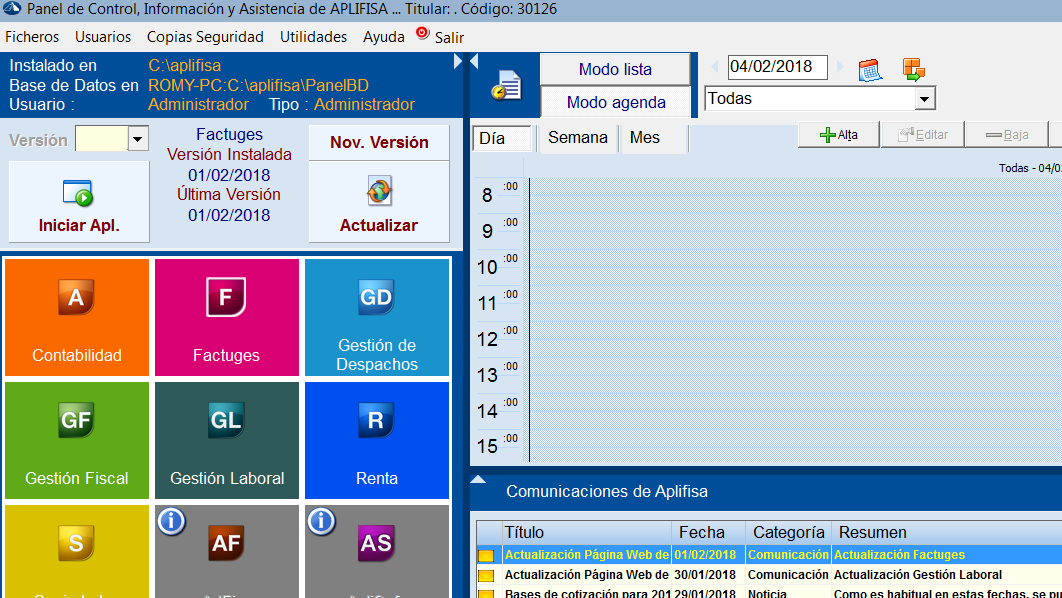 CREACIÓN DE LA EMPRESAAl entrar en el programa vamos a la 1ª ventana allí podemos crearLas empresasLos trabajadoresLos conveniosY dar de alta diversos tipos de datosDamos de alta la empresa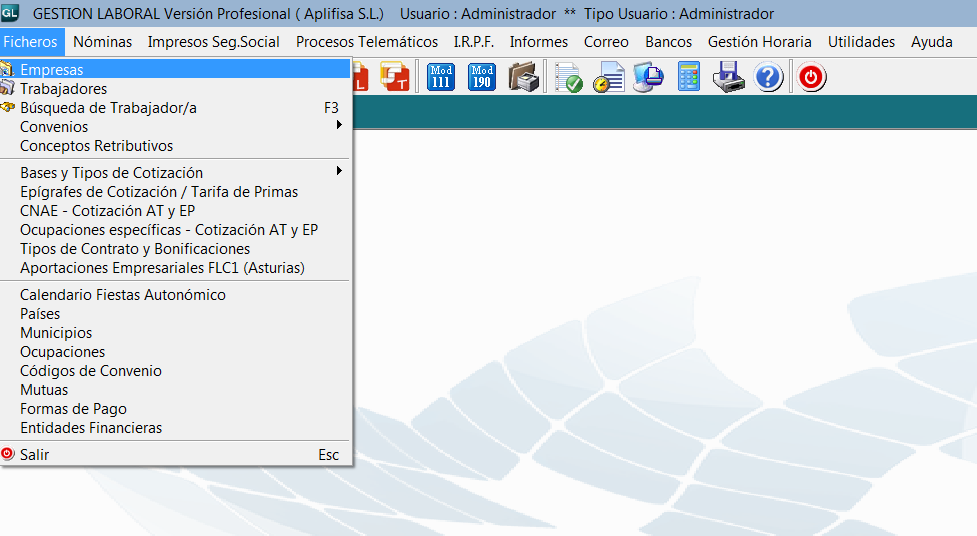 Aparece la siguiente pantalla y vamos a Alta< Ins>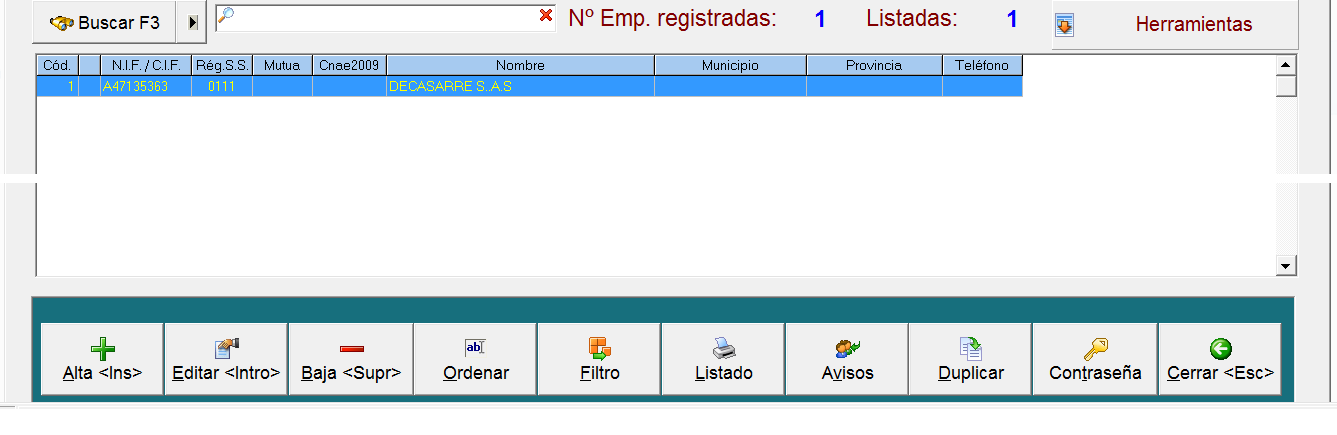 Si no hay ninguna no aparece nada no hay creada ninguna empresa si hay alguna aparecerá ahí VAMOS PONIENDO LOS DISTINTOS DATOS DE LA EMPRESAIdentificación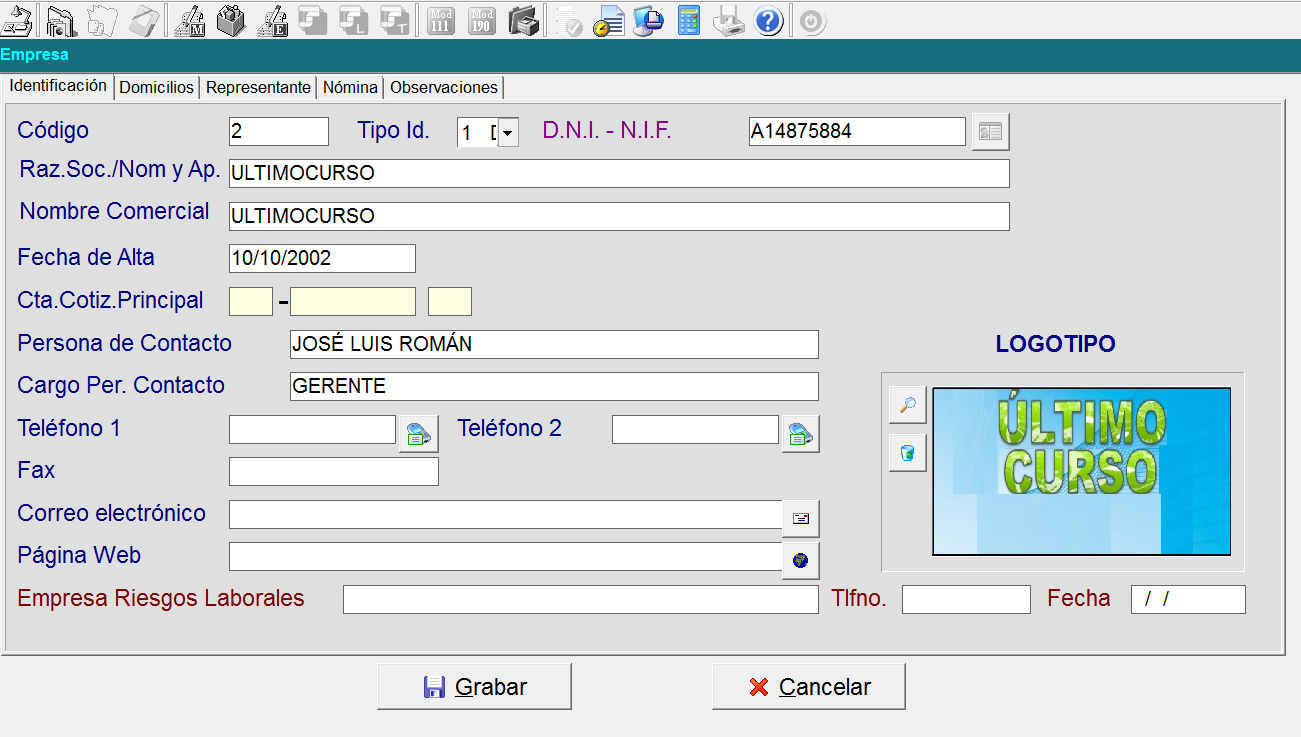 DOMICILIOS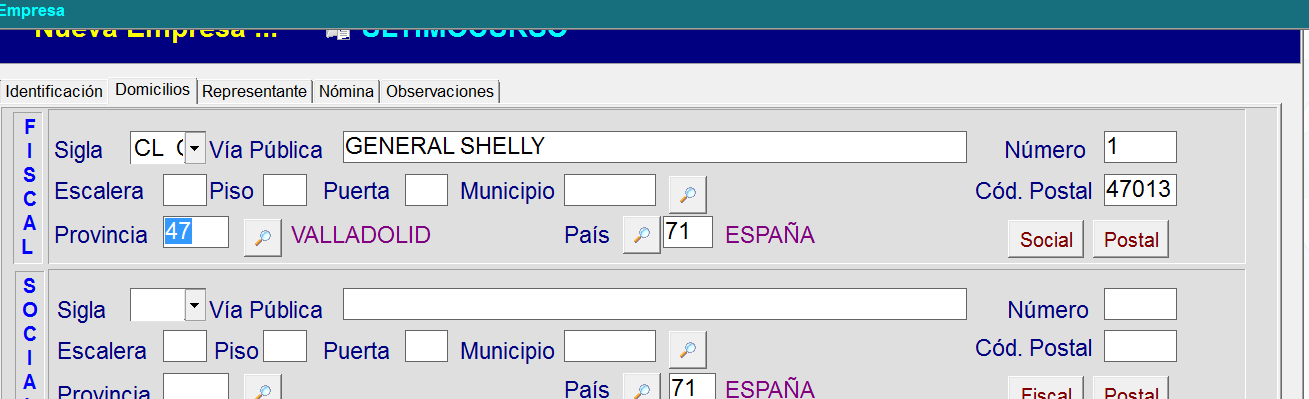 REPRESENTANTE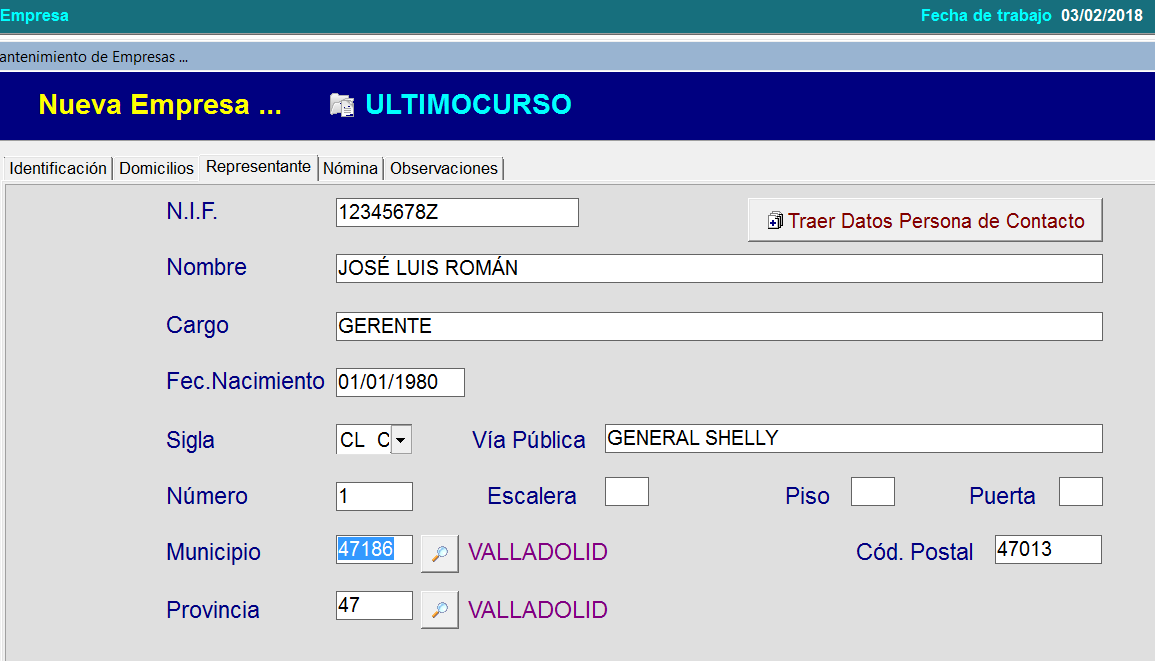 NOMINA: aquí ponemos el formato que queremos que nos salga la nomina y los enlaces a la contabilidad y fiscalidad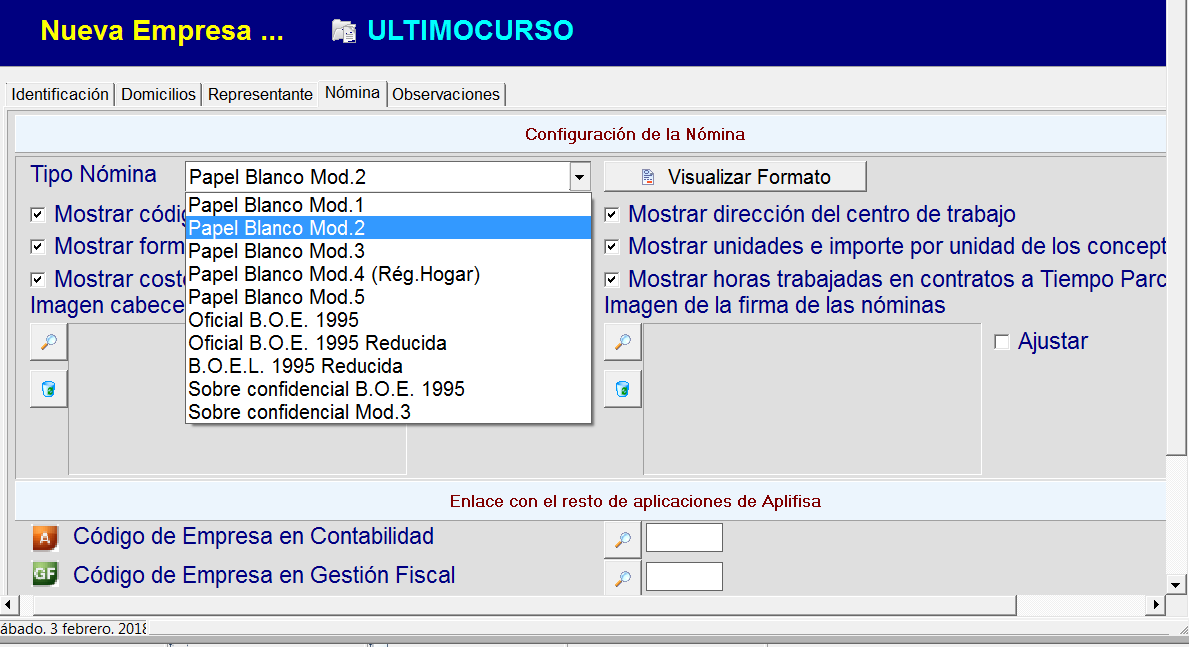 Con solo el nombre, el NIF y la cuenta de cotización podemos crear la empresa son los datos obligatoriosCUANDO TERMINEMOS DAMOS GRABAR => Si no hemos puesto la cuenta de cotización sale esta ventana con las pestañas necesarias para poner la cuenta de cotización.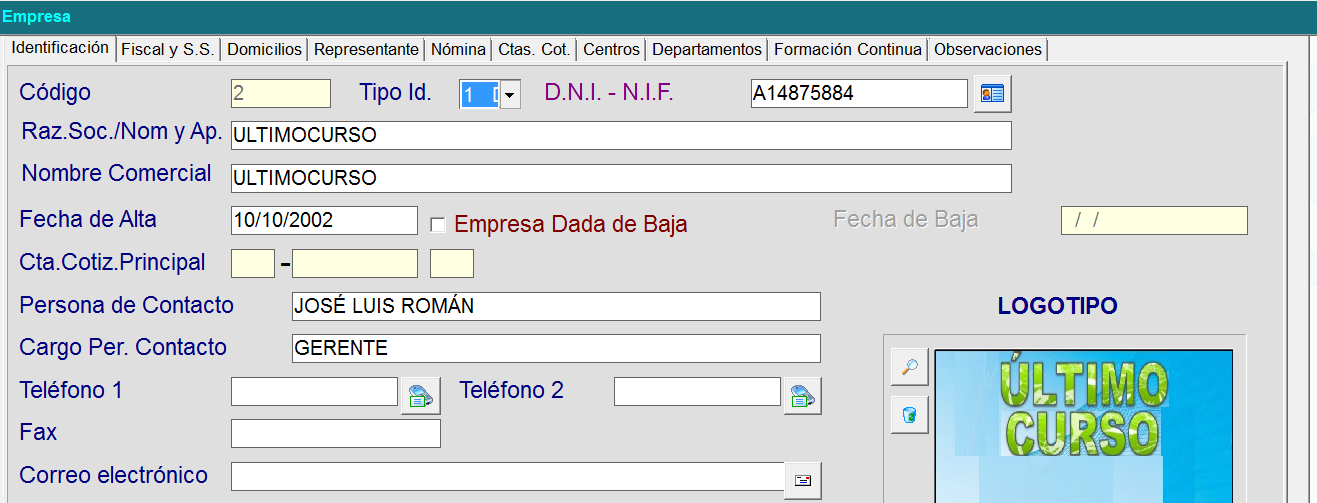 Vamos poner el nº de cotización a la seguridad social de la empresa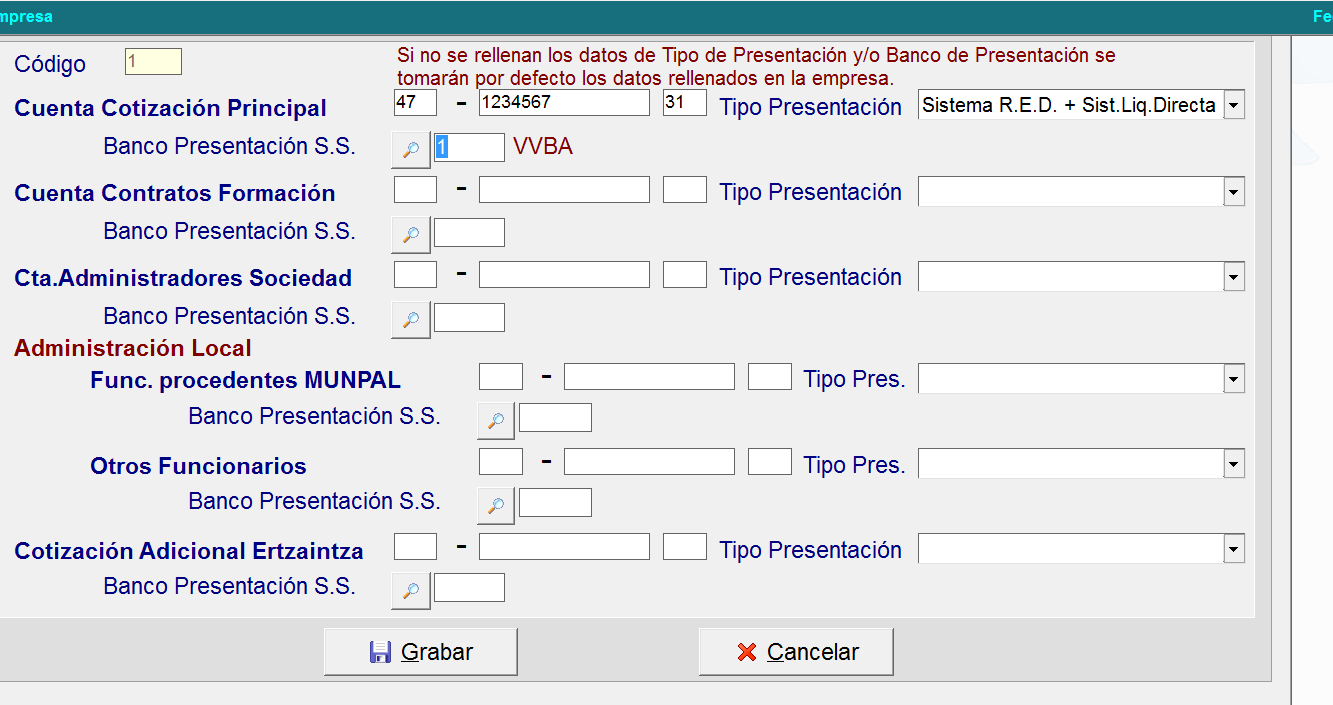 Si nos piden un banco lo escogemos del listado que aparecen o lo creamos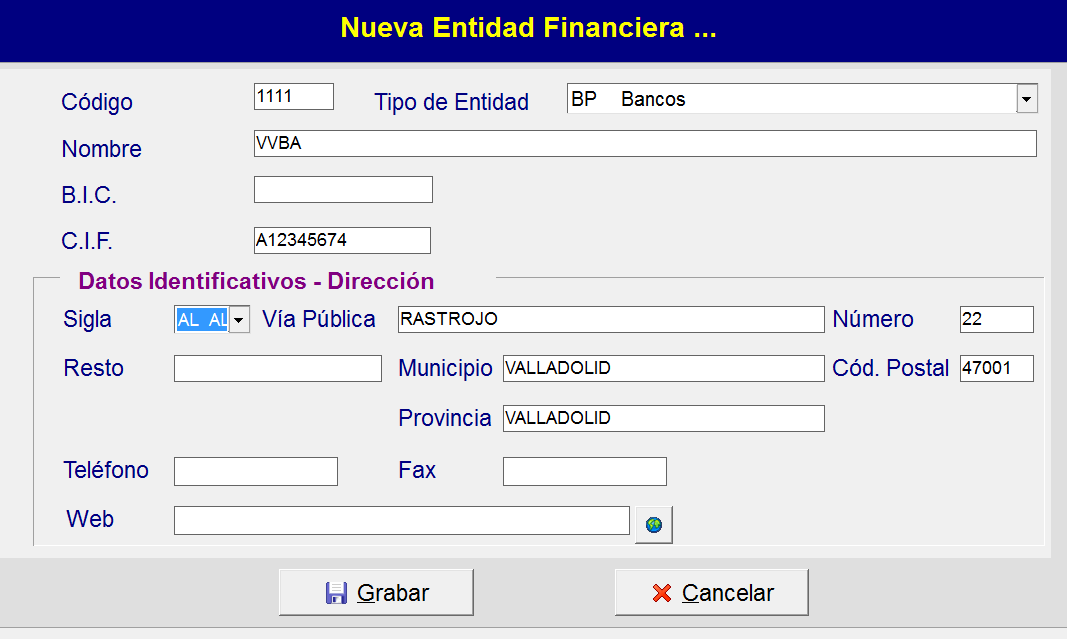 Al grabar nos dirá que tenemos que tener un centro de trabajoLe damos de alta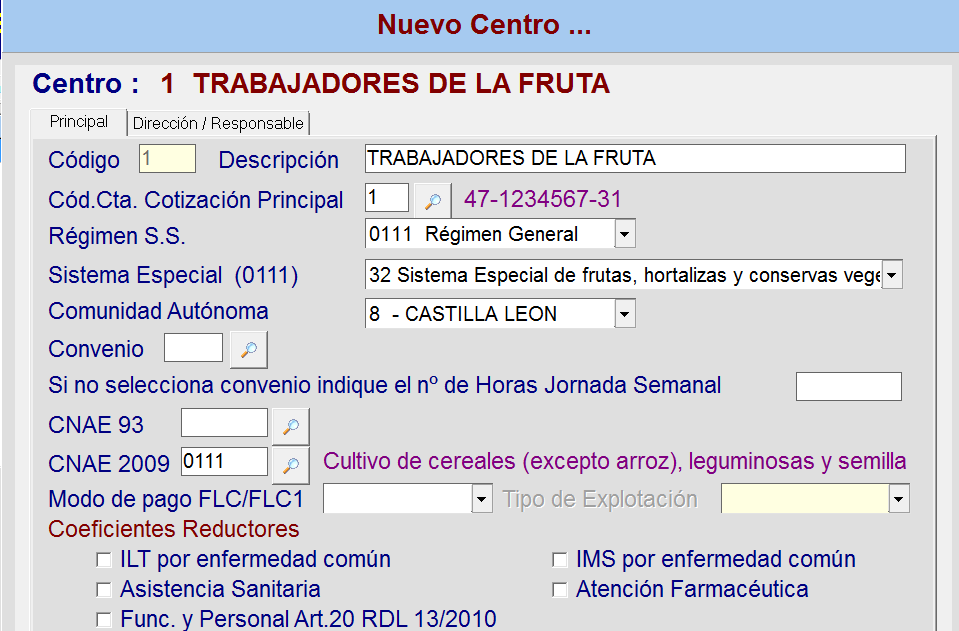 Y grabamos, grabamos y cerramosDi salimos del programa y volvemos a entrar debemos primero escoger la empresa desde aqui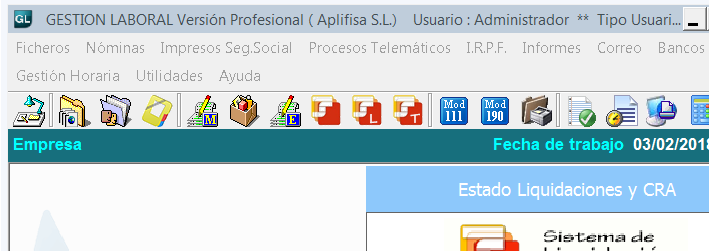 DAMOS DE ALTA A LOS TRABAJADORES: => Ficheros => TRABAJADORES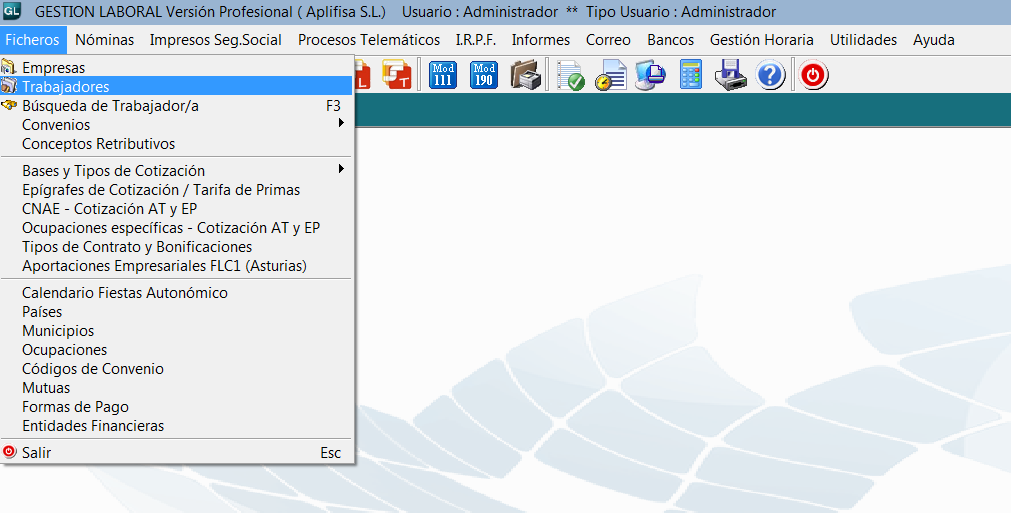 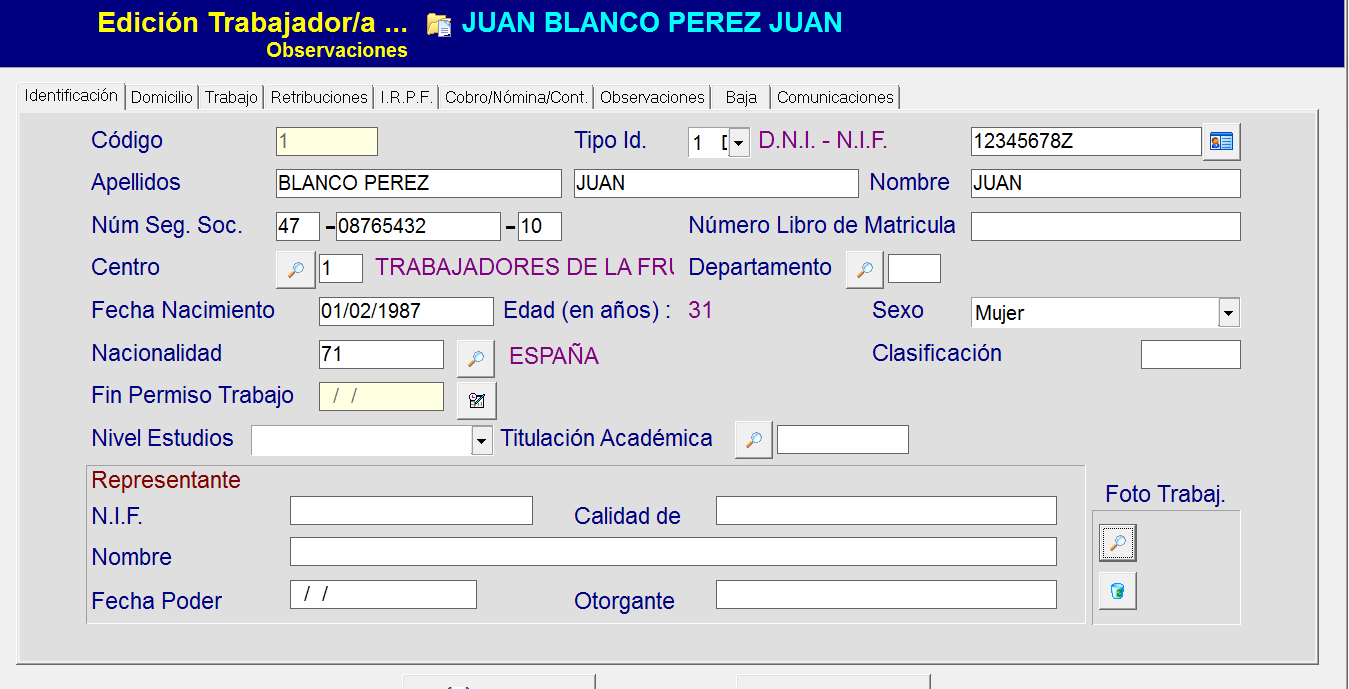 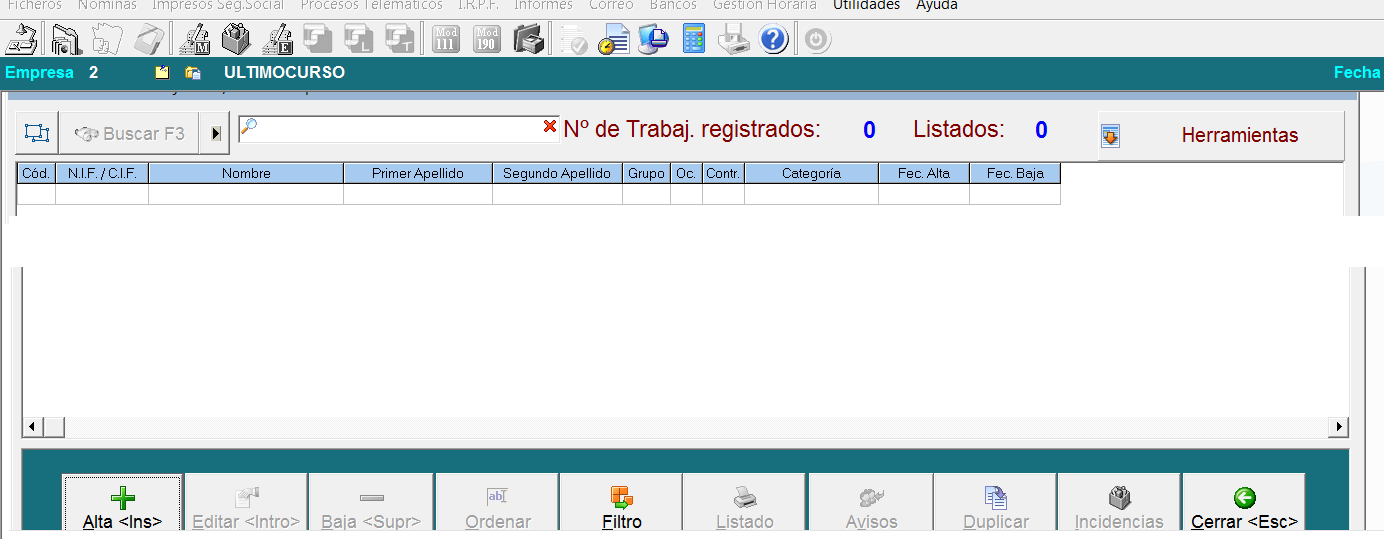 Cuando garbemos al trabajador aparecerán más pestañas para poner más datosEn trabajo ponemos datos del contrato y de la cotización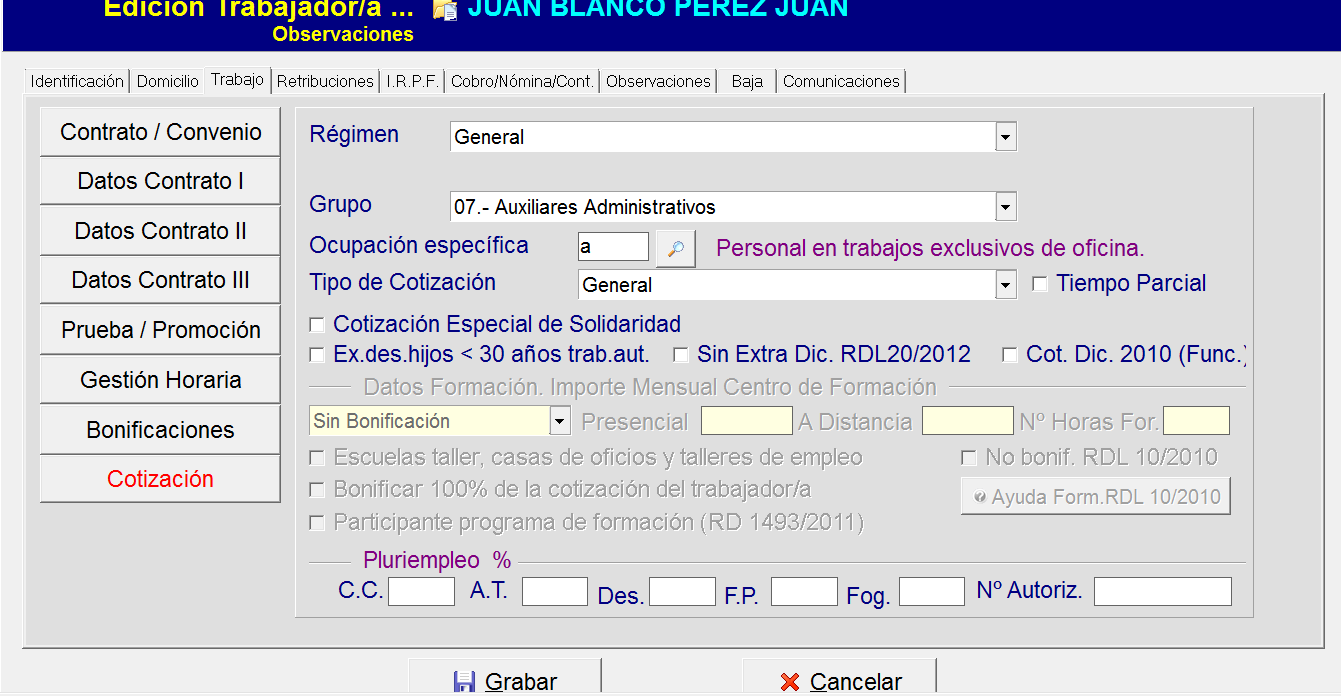 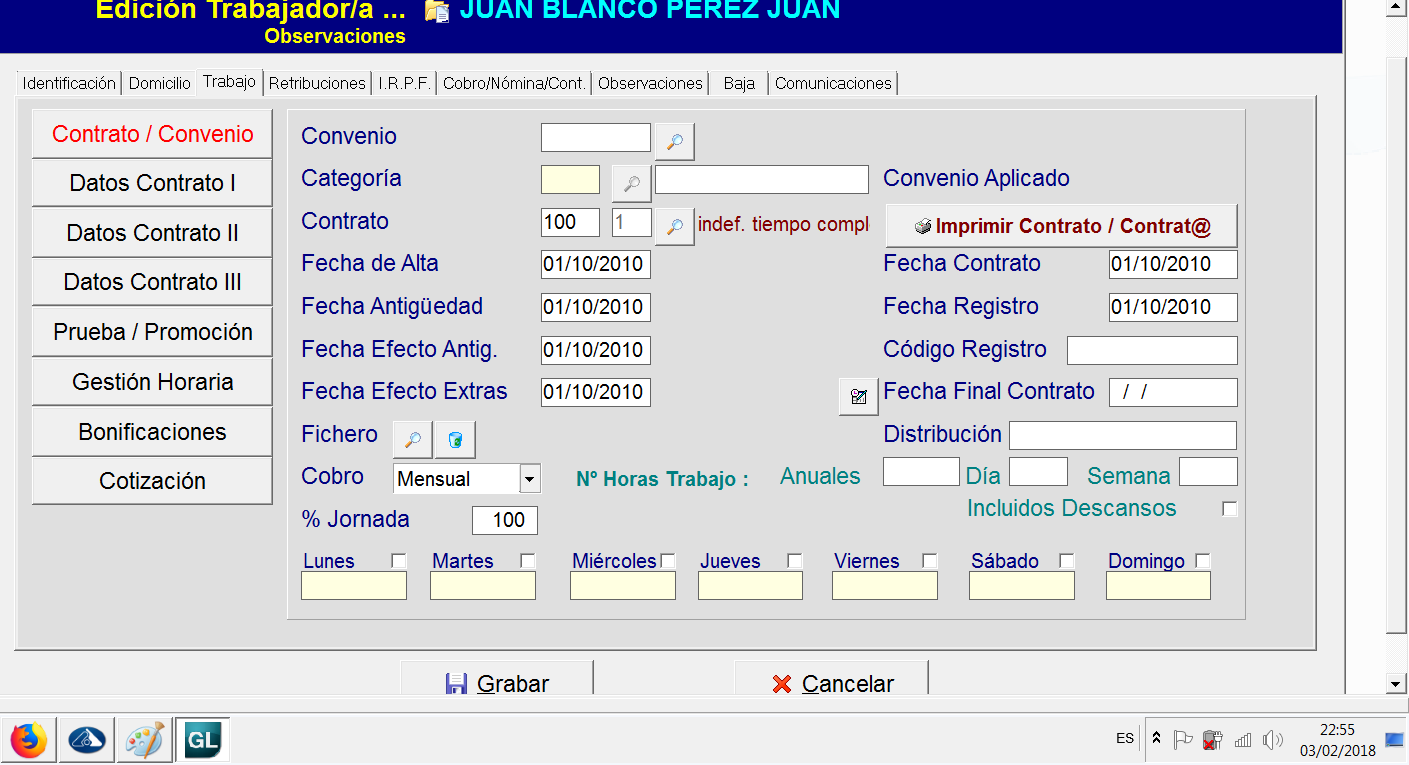 En IRPF ponemos el % que le va a retener hacienda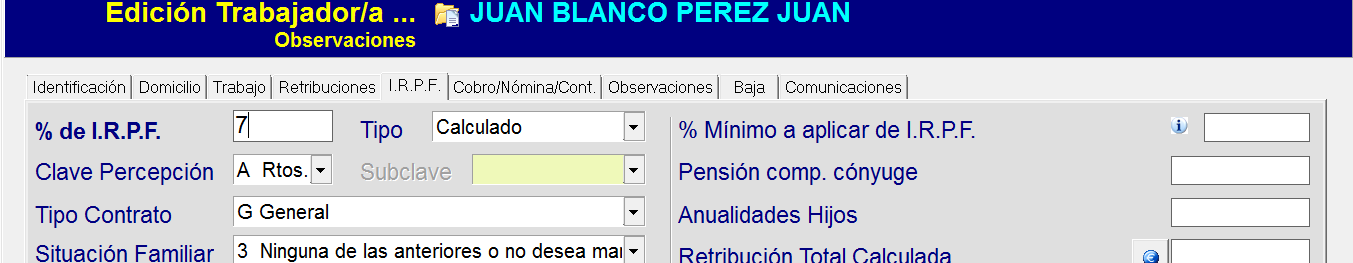 Aquí ponemos los datos de retribuciones de la nómina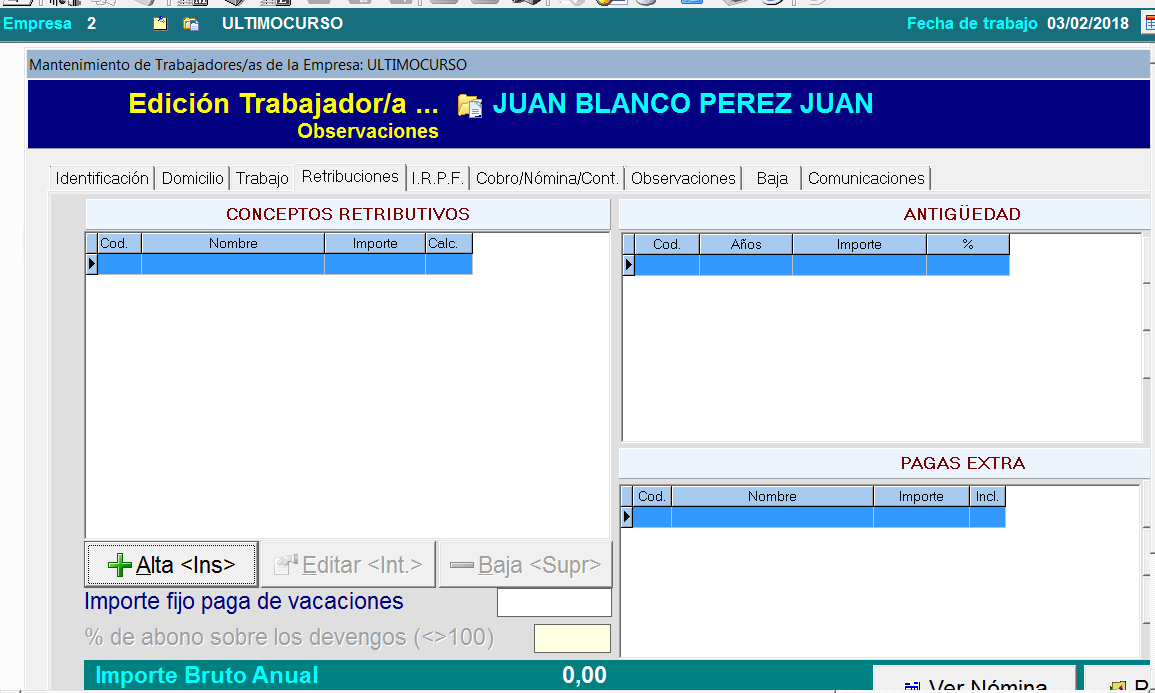 Para el calculo delas nóminas vamos Nominas calculo de nominas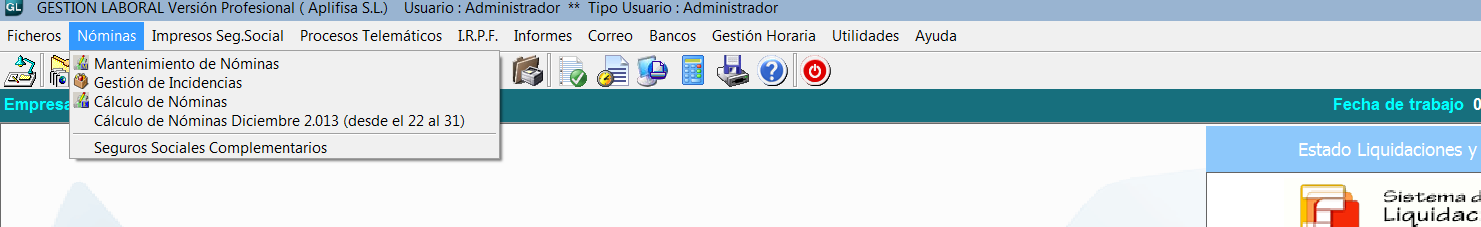 Elegimos la empresa a calcular la nómina y los empleados a los que les vamos a calcular y elegimos el mes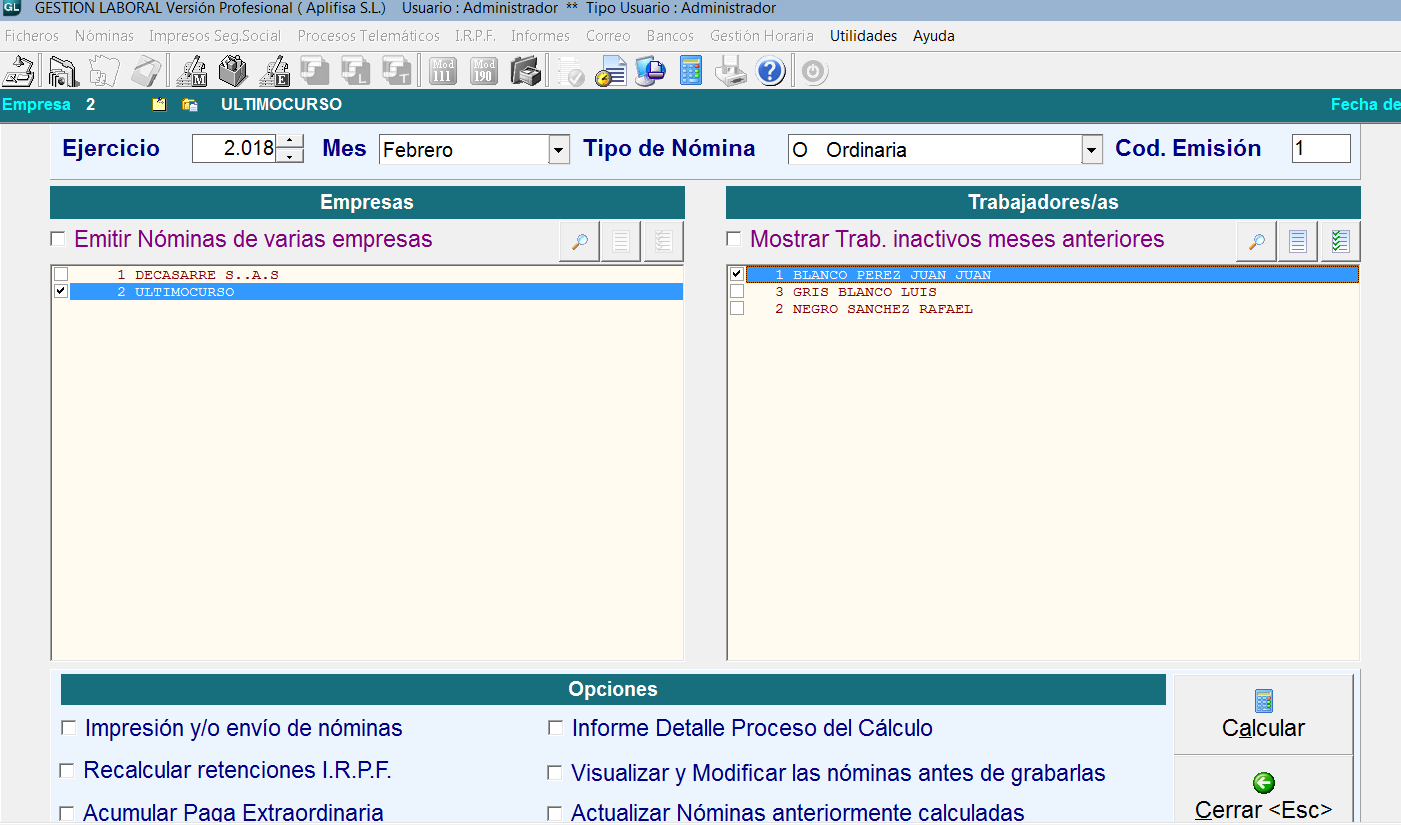 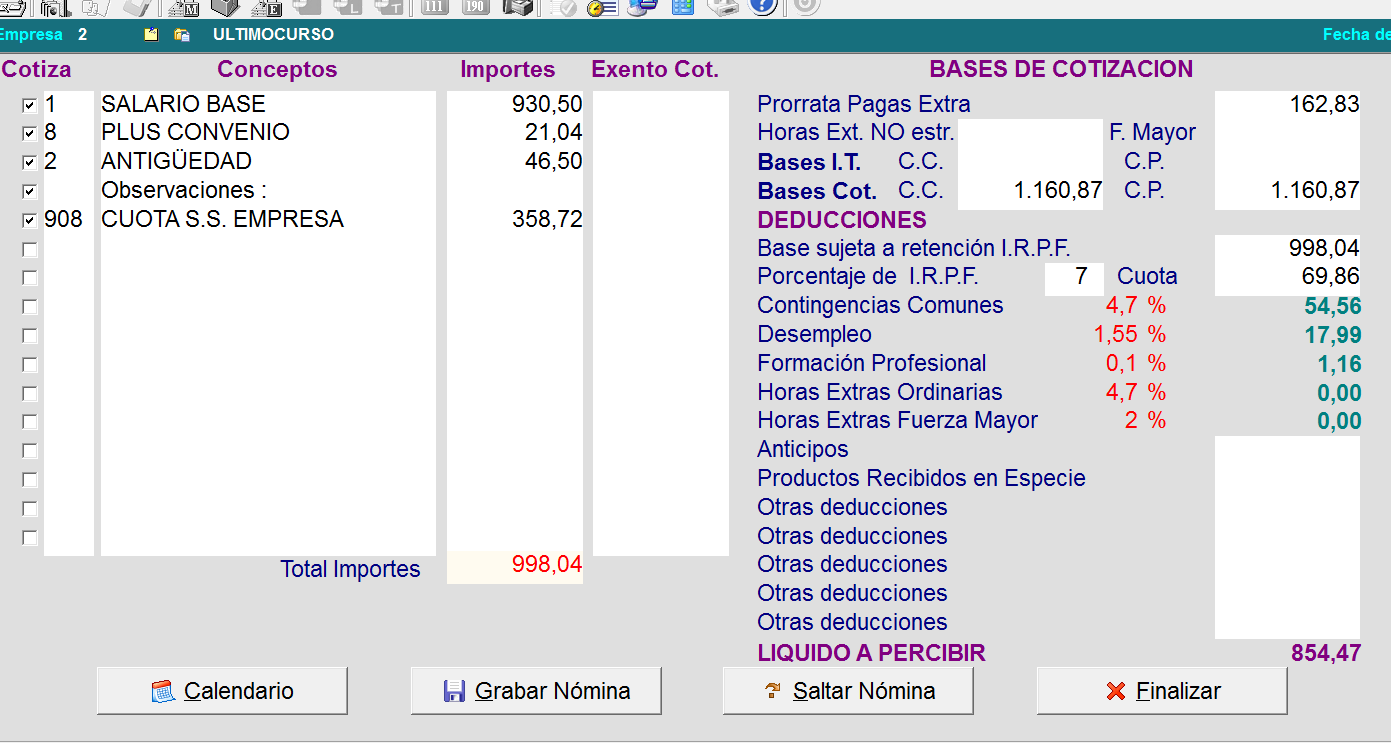 La segunda nomina tiene pagadas la extras mes a mes se lo debemos indicar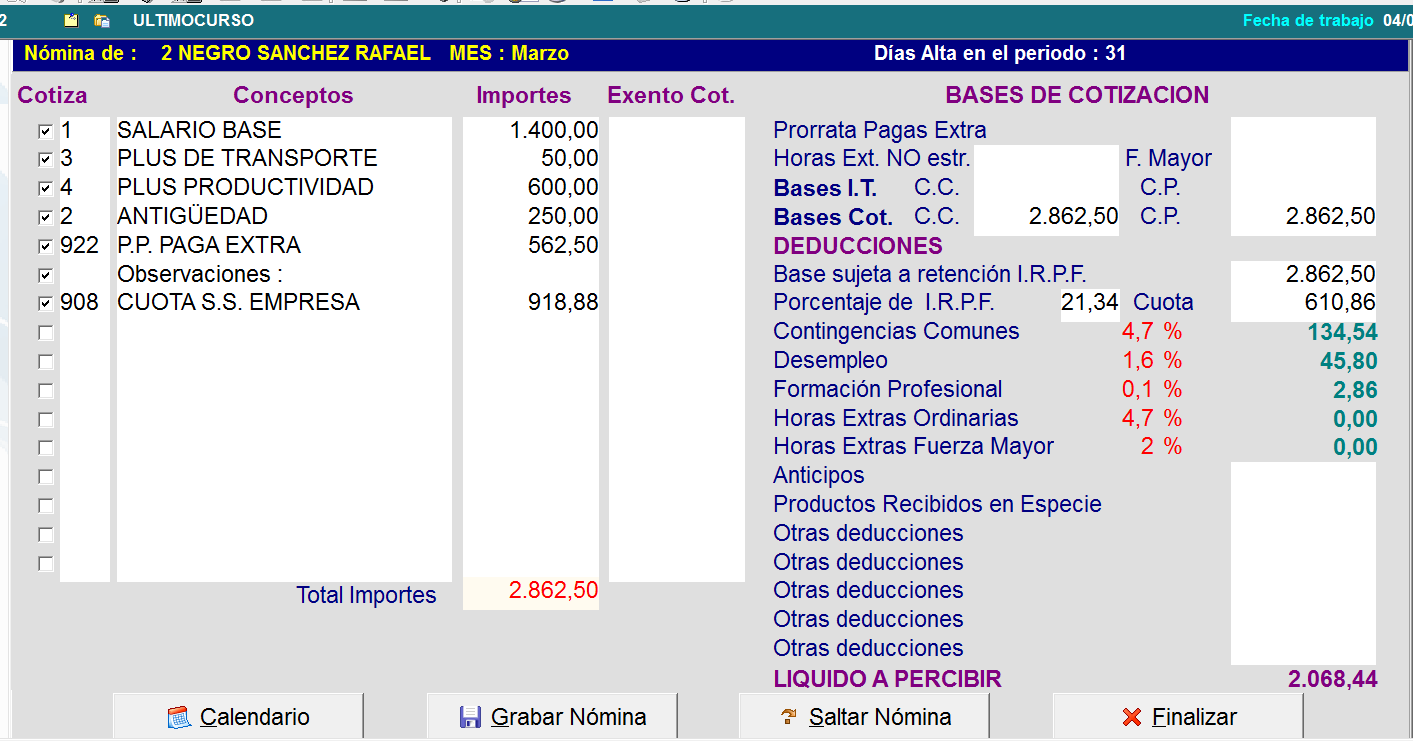 La nimna 3 las horas extras deben ser puestas en incidencias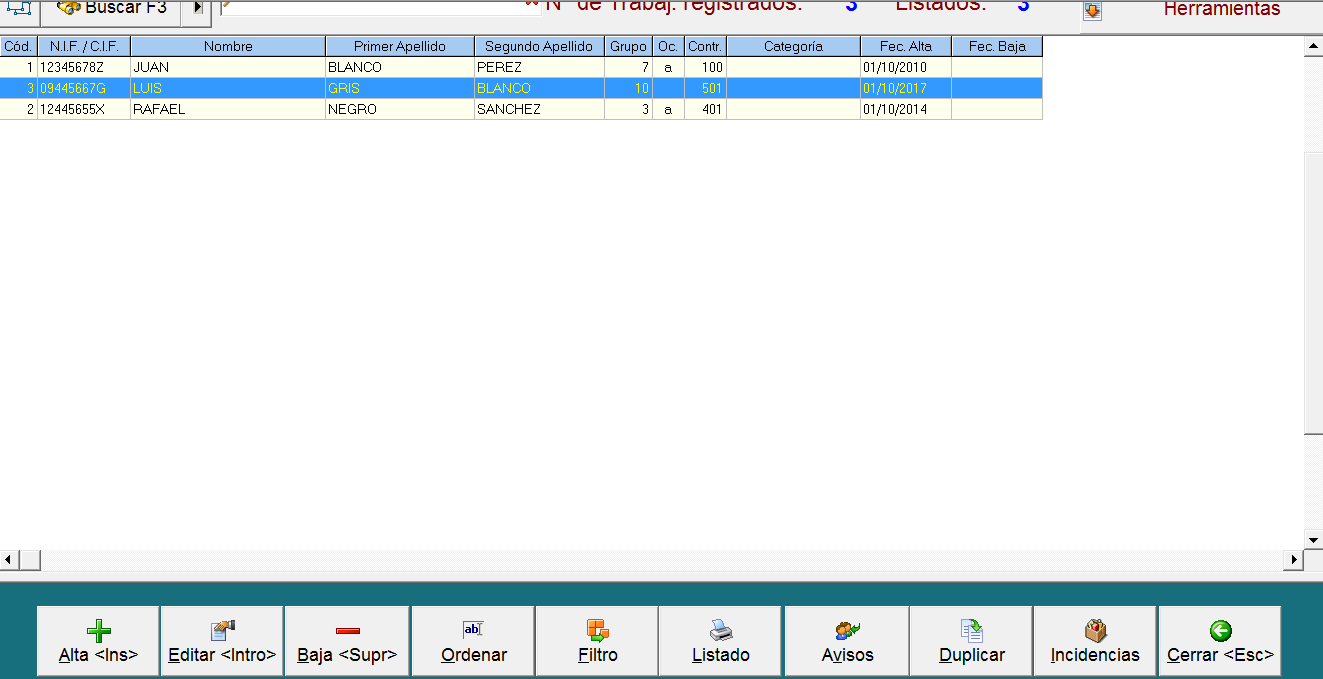 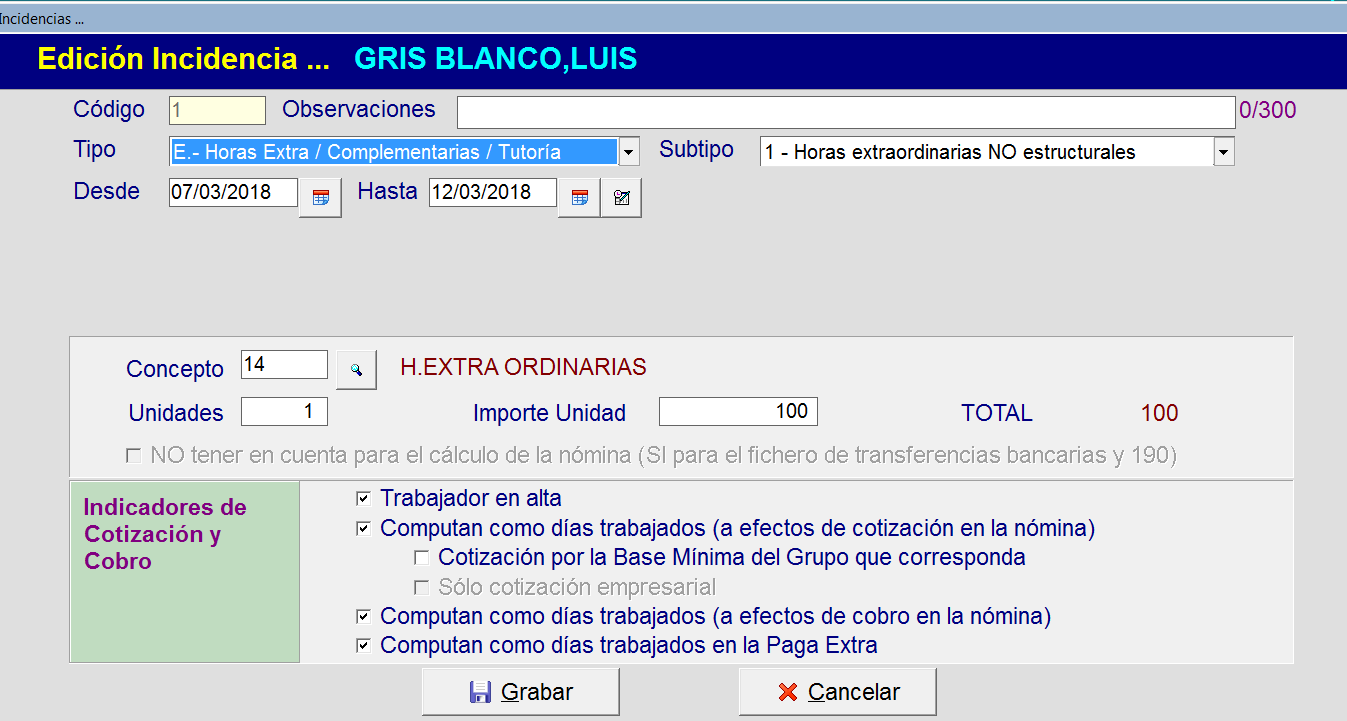 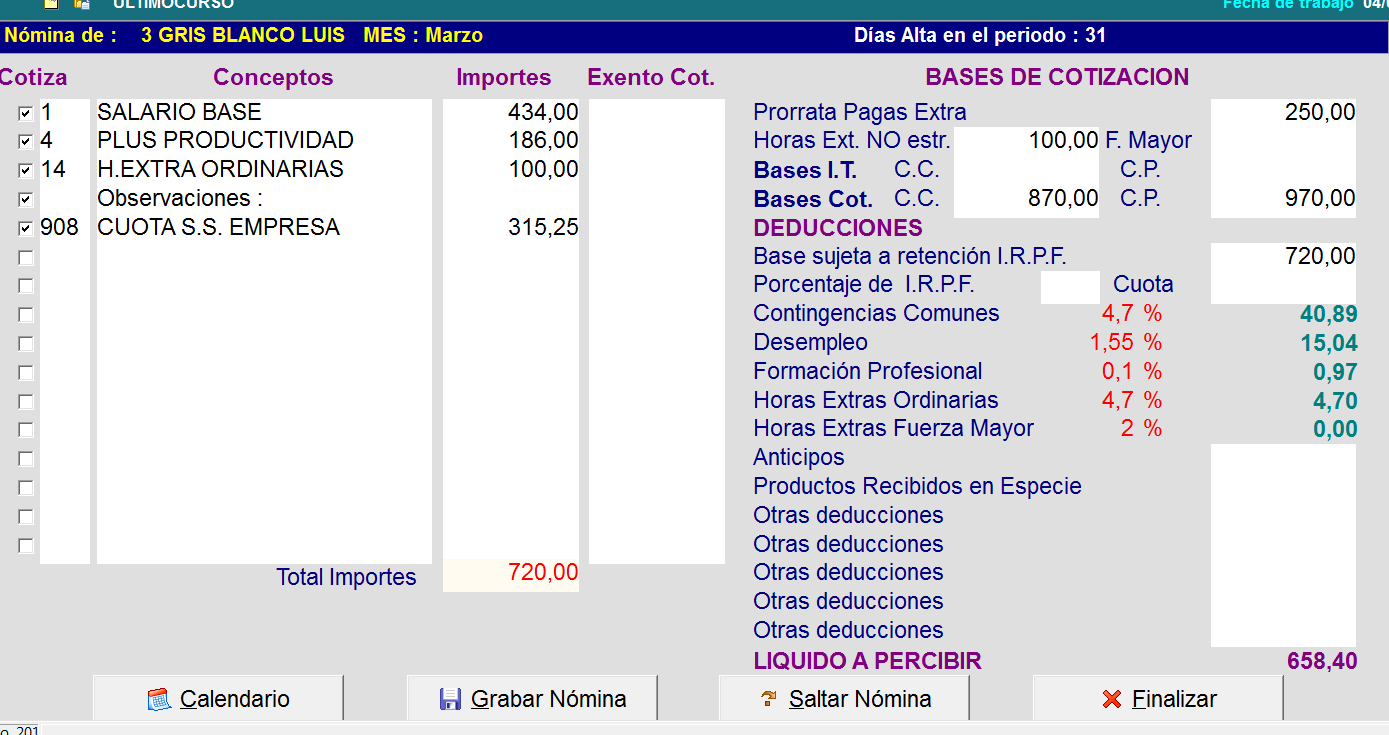 